Appendix A: Data and VariablesTable A1: Summary of DataTable A2: Variable Descriptions (Inter-American Sample)Table A3: Variable Descriptions (UNTS Sample)Appendix B: The Proportional Hazards AssumptionFigures B1-B4, below, depict the Schoenfeld Residuals of the various analyses from Table 3. The reasonably flat horizontal lines in each graph indicate that the PH assumption is not seriously violated by any of the variables. Figure B 1: Schoenfeld Residuals, Sample 1: The Inter-American System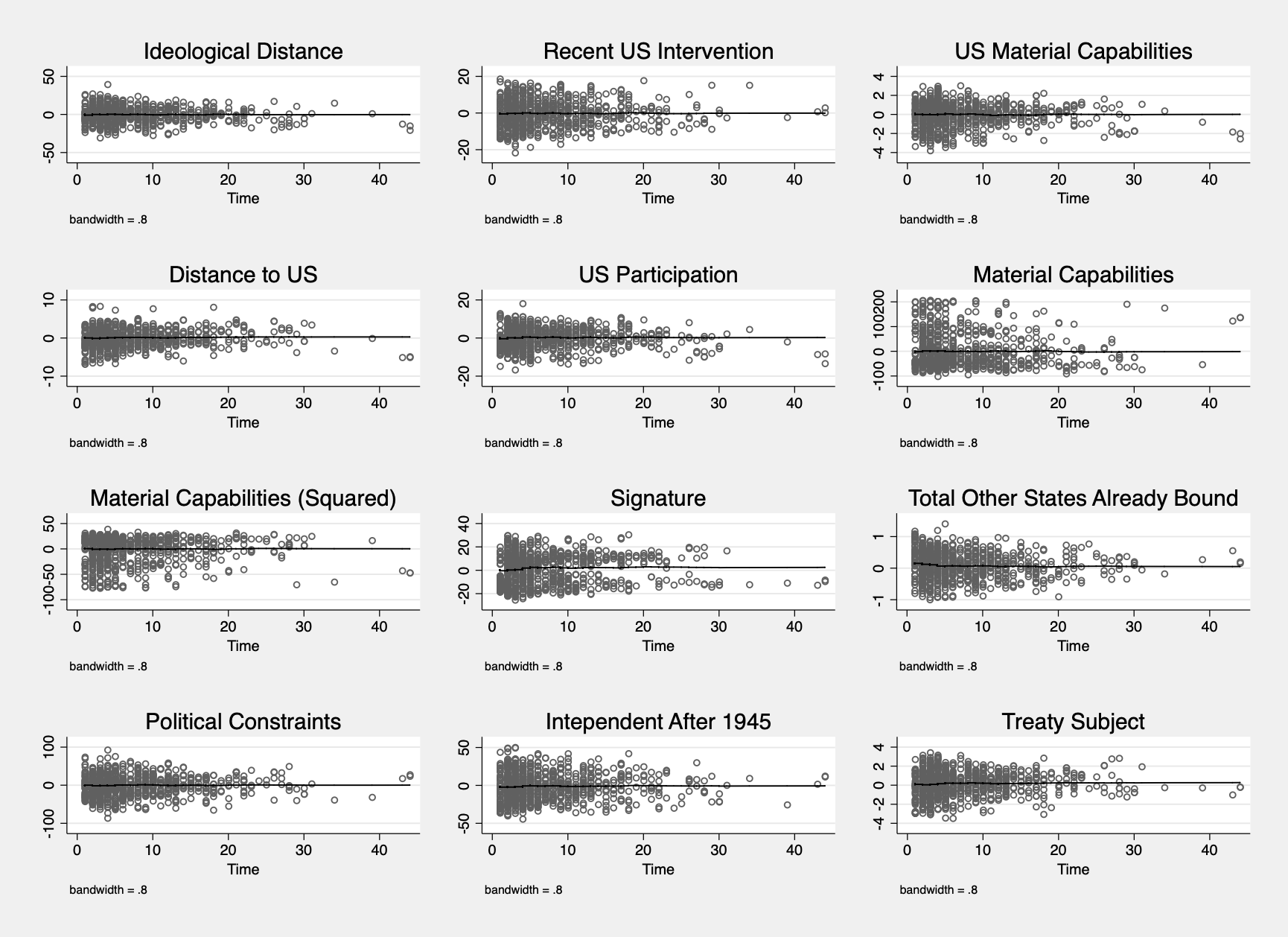 Figure B 2: Schoenfeld Residuals, Sample 2: UNTS Treaties (All)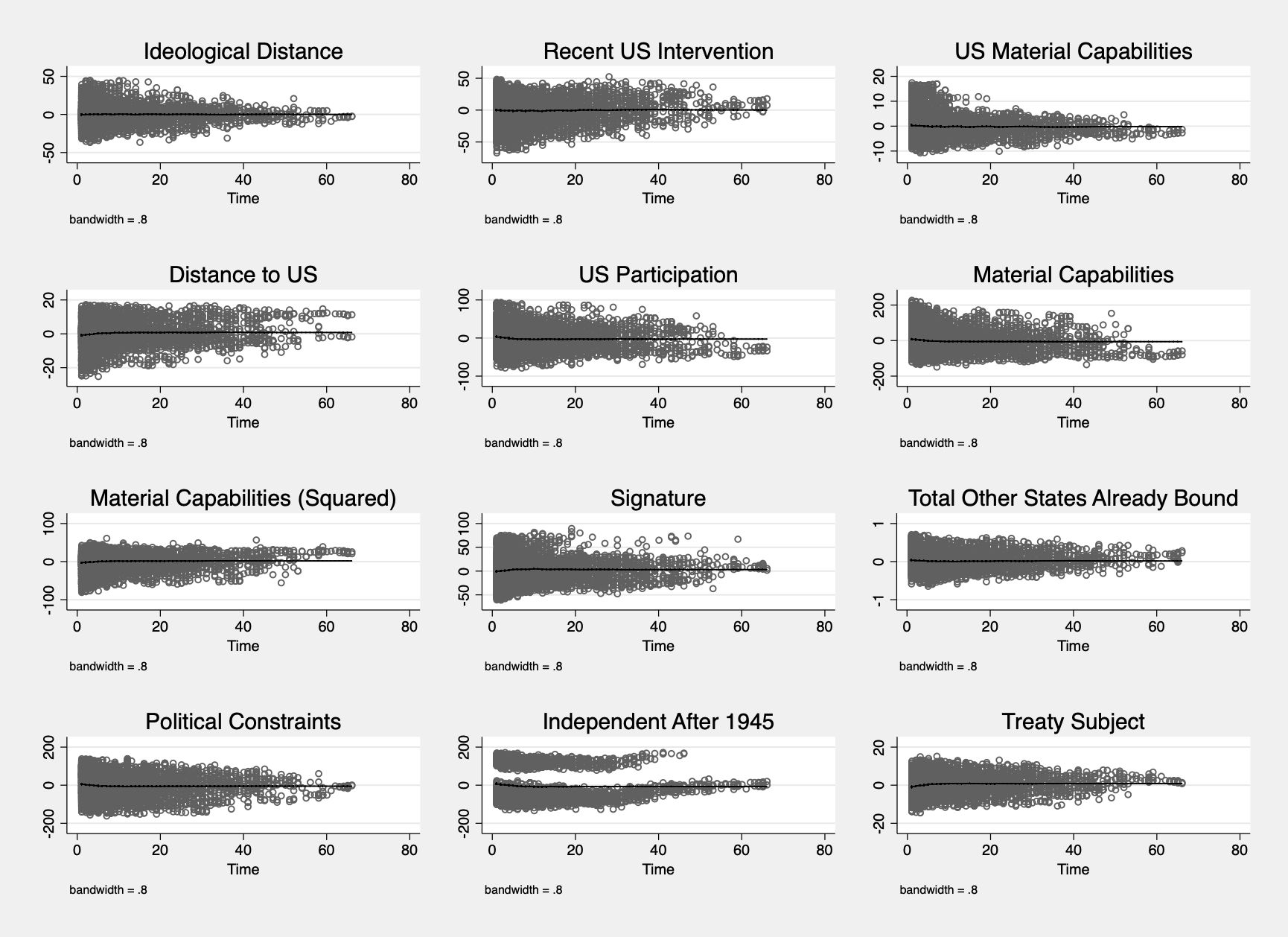 Figure B 3: Schoenfeld Residuals, Sample 2A: UNTS Treaties (US Involved)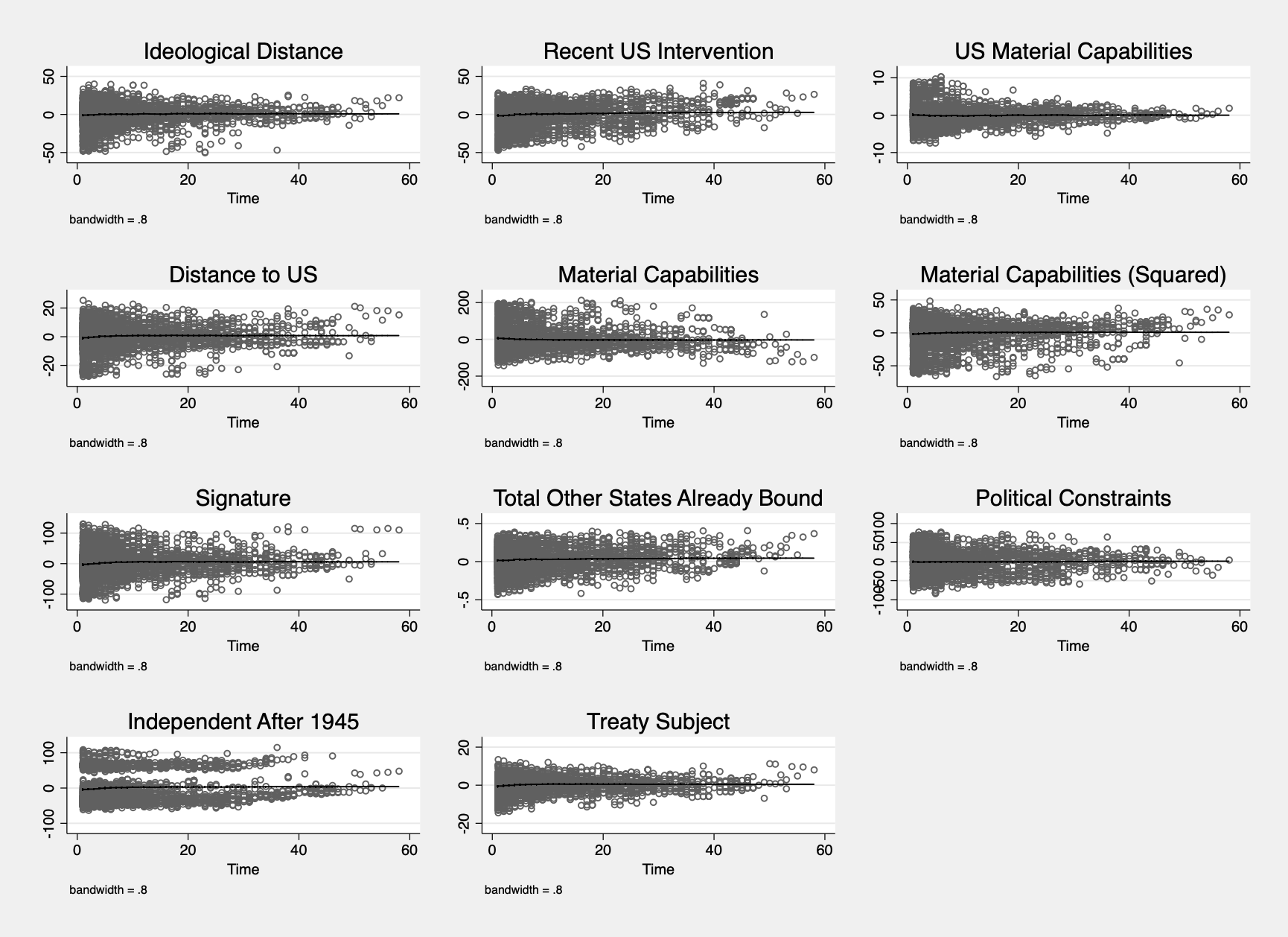 Figure B 4: Schoenfeld Residuals, Sample 2B: UNTS Treaties (US Not Involved) Appendix C: Model Fit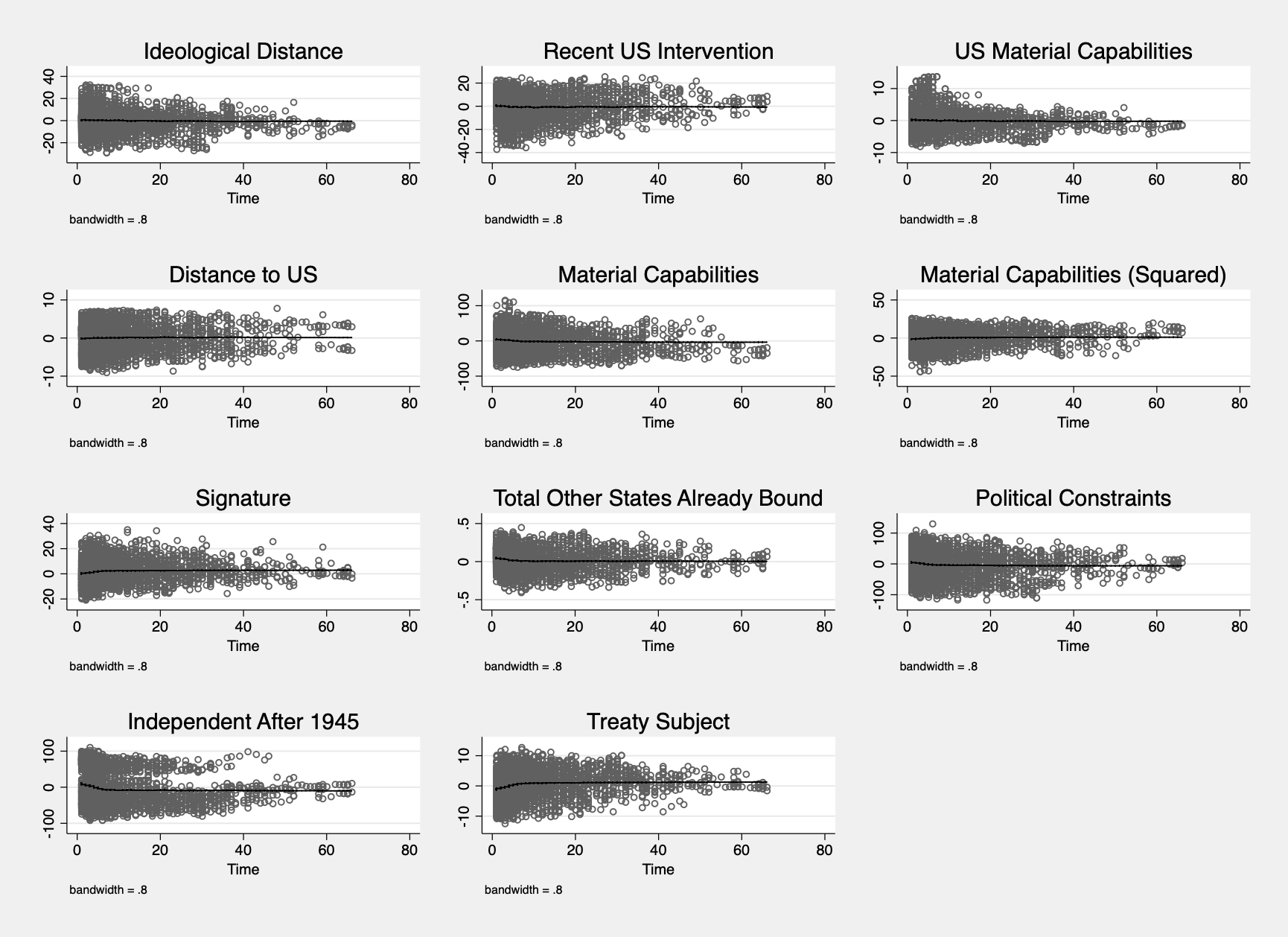 The fit of Model 1 is illustrated in Figure B1. If the model fits the data perfectly, then the true cumulative hazard function conditional on the covariate vector should have an exponential distribution with a hazard rate of one. This can be assessed by first predicting the Cox-Snell residuals, then resetting the data to use the residuals as the time variable and graphing the Nelson-Aalen cumulative hazard function. As the figure shows, the model fit is relatively poorly, especially at higher values of time. Figure C 1: Model Fit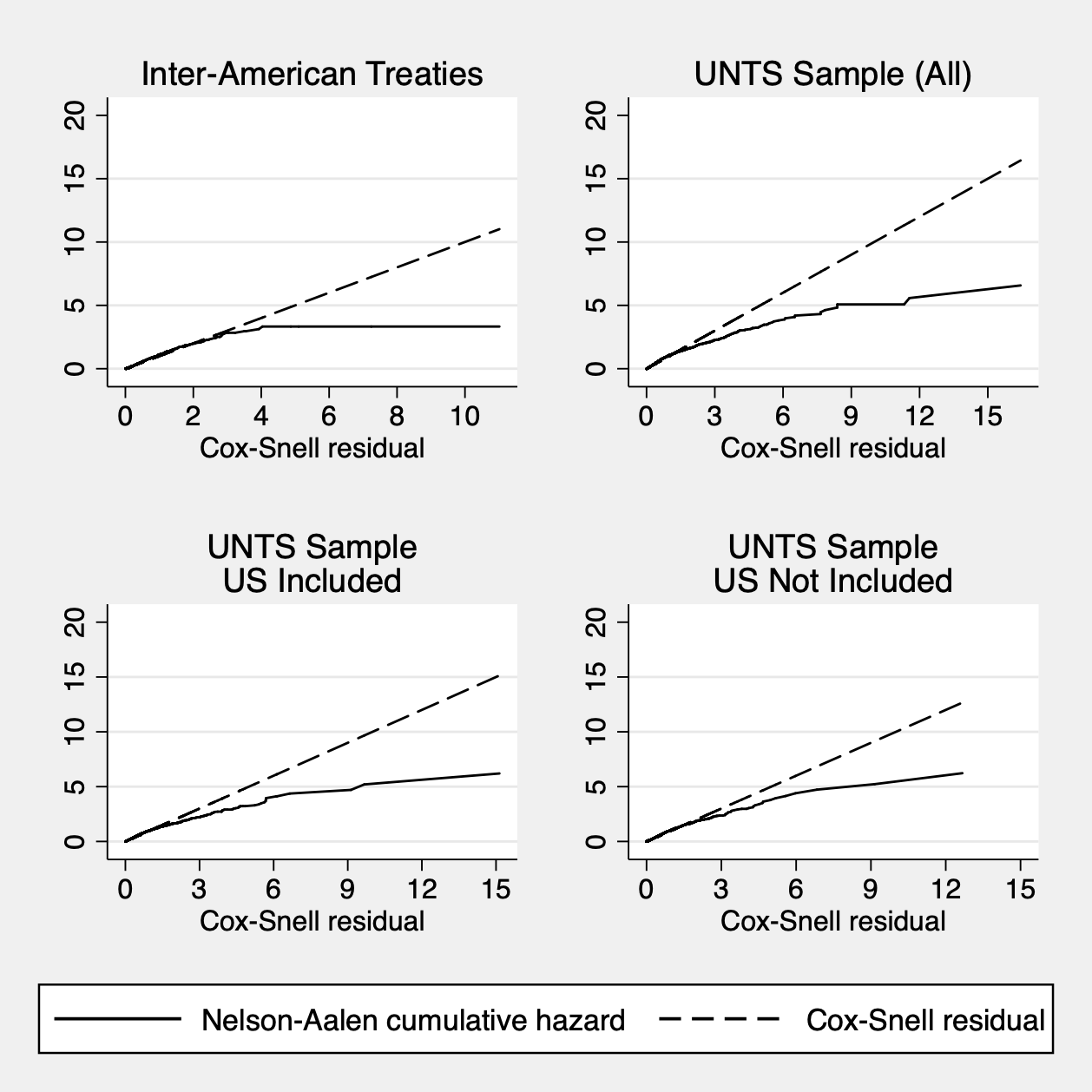 This is not particularly surprising, given that our sample includes all treaty actions by all countries of the Americas toward all inter-American treaties. Since we assume that any independent American country could bind itself to any treaty in the sample at any time, our sample necessarily includes many states that chose not to do so. On average, only about 14 states bind themselves to each inter-American agreement, which means that the failure rate is relatively low (less than 50%). This is reflected in the model fit.Appendix D: List of Inter-American Treaties by YearInter-American TreatiesUNTS TreatiesTime Period1946 - 20151946 - 2015Data FormatTreaty-Country-YearTreaty-Country-YearScope of SampleAllOpen Multilateral Only Number of Treaties74835Total Time at Risk59,221 Years844,620 YearsTotal Failures9829,223Average Time at Risk22.6 Years29.05 YearsSourceOAS Secretariat for Legal AffairsUnited Nations Treaty CollectionObs.MeanSDMin.Max.DescriptionTime 57,26018.2813.56-1*71Years since treaty became actionable OR since country became independentBinding57,2600.020.1301Dependent variable; dummy indicating whether a country has bound itself to an agreementIdeological Congruence57,2602.800.830.0014.89Absolute ideal point difference with US, based on Voeten (2013)Recent US Intervention57,0580.500.5001Dummy variable indicating whether there was a US intervention in the region in the previous 3-year period. Based on (Brecher et al., 2017).US Power51,47015.112.8012.9636.40Correlates of War Composite Indicator of National Capability (CINC) of the US, multiplied by 100US Distance57,2603.932.120.73111.02Distance between Washington and national capital in 1000 KM (Gleditsch and Ward 2001)US Participation57,2600.340.4701Dummy indicating whether the US was bound to or signed an agreementState Power52,5740.210.460.00012.65Correlates of War Composite Indicator of National Capability (CINC) of the US, multiplied by 100State Power Squared52,5740.260.9807.01Correlates of War Composite Indicator of National Capability (CINC) of the US, multiplied by 100 and squaredDomestic Political Constraints56,9870.300.1800.69Henisz’s (2002) measure of the number and political alignment of veto players at the domestic levelIndependent after 194557,2600.470.4901Binary variable indicating that became independent after 1945Signature57,2600.170.3701Dummy indicating whether a country signed an agreementTotal States Bound57,2608.726.50034Number of other American countries that have bound themselves to an agreementCategorical VariablesValuesObs.DescriptionTreaty SubjectSecurity6,064Based on categories described by Petersen and Schulz (2018)Treaty SubjectEconomic15,275Based on categories described by Petersen and Schulz (2018)Treaty SubjectFramework3,066Based on categories described by Petersen and Schulz (2018)Treaty SubjectLegal25,369Based on categories described by Petersen and Schulz (2018)Treaty SubjectCultural7,486Based on categories described by Petersen and Schulz (2018)* Ratification/accession occurs before independence in only one case (1959, inter-American treaty C-15, Trinidad and Tobago), which is omitted. In all other cases time begins at 1.* Ratification/accession occurs before independence in only one case (1959, inter-American treaty C-15, Trinidad and Tobago), which is omitted. In all other cases time begins at 1.* Ratification/accession occurs before independence in only one case (1959, inter-American treaty C-15, Trinidad and Tobago), which is omitted. In all other cases time begins at 1.* Ratification/accession occurs before independence in only one case (1959, inter-American treaty C-15, Trinidad and Tobago), which is omitted. In all other cases time begins at 1.* Ratification/accession occurs before independence in only one case (1959, inter-American treaty C-15, Trinidad and Tobago), which is omitted. In all other cases time begins at 1.* Ratification/accession occurs before independence in only one case (1959, inter-American treaty C-15, Trinidad and Tobago), which is omitted. In all other cases time begins at 1.* Ratification/accession occurs before independence in only one case (1959, inter-American treaty C-15, Trinidad and Tobago), which is omitted. In all other cases time begins at 1.Obs.MeanSDMin.Max.DescriptionTime 824,76321.6415.14-1*71Years since treaty became actionable OR since country became independentBinding824,7630.00.1001Dependent variable; dummy indicating whether a country has bound itself to an agreementIdeological Congruence801,0222.640.870.0014.89Absolute ideal point difference with US, based on Voeten (2013)Recent US Intervention822,5850.550.5001Dummy variable indicating whether there was a US intervention in the region in the previous 3-year period. Based on (Brecher et al., 2017).US Power766,39915.353.0312.9636.40Correlates of War Composite Indicator of National Capability (CINC) of the US, multiplied by 100US Distance824,7634.011.950.73111.02Distance between Washington and national capital in 1000 KM (Gleditsch and Ward 2001)US Participation824,7630.420.4901Dummy indicating whether the US was bound to or signed an agreementState Power766,3990.210.440.00012.65Correlates of War Composite Indicator of National Capability (CINC) of the US, multiplied by 100State Power Squared766,3990.220.8907.01Correlates of War Composite Indicator of National Capability (CINC) of the US, multiplied by 100 and squaredDomestic Political Constraints820,4130.290.1800.69Henisz’s (2002) measure of the number and political alignment of veto players at the domestic levelIndependent after 1945824,7630.370.4801Binary variable indicating that became independent after 1945Signature824,7630.010.0901Dummy indicating whether a country signed an agreementTotal States Bound57,26031.8126.430182Number of other countries already bound to an agreementCategorical VariablesValuesObs.DescriptionTreaty SubjectSecurity26,459Based on categories described by Petersen and Schulz (2018)Treaty SubjectEconomic384,463Based on categories described by Petersen and Schulz (2018)Treaty SubjectFramework127,380Based on categories described by Petersen and Schulz (2018)Treaty SubjectLegal170,319Based on categories described by Petersen and Schulz (2018)Treaty SubjectCultural32,212Based on categories described by Petersen and Schulz (2018)Other83,930* Ratification/accession occurs before independence in only one case (1959, inter-American treaty C-15, Trinidad and Tobago), which is omitted. In all other cases time begins at 1.* Ratification/accession occurs before independence in only one case (1959, inter-American treaty C-15, Trinidad and Tobago), which is omitted. In all other cases time begins at 1.* Ratification/accession occurs before independence in only one case (1959, inter-American treaty C-15, Trinidad and Tobago), which is omitted. In all other cases time begins at 1.* Ratification/accession occurs before independence in only one case (1959, inter-American treaty C-15, Trinidad and Tobago), which is omitted. In all other cases time begins at 1.* Ratification/accession occurs before independence in only one case (1959, inter-American treaty C-15, Trinidad and Tobago), which is omitted. In all other cases time begins at 1.* Ratification/accession occurs before independence in only one case (1959, inter-American treaty C-15, Trinidad and Tobago), which is omitted. In all other cases time begins at 1.* Ratification/accession occurs before independence in only one case (1959, inter-American treaty C-15, Trinidad and Tobago), which is omitted. In all other cases time begins at 1.Year of AdoptionTreaty CodeTreaty Name1946B-28INTER-AMERICAN CONVENTION ON THE RIGHTS OF THE AUTHOR IN LITERARY, SCIENTIFIC AND ARTISTIC WORKS1947B-29INTER-AMERICAN TREATY OF RECIPROCAL ASSISTANCE (RIO TREATY)1948A-41CHARTER OF THE ORGANIZATION OF AMERICAN STATES1948A-42AMERICAN TREATY ON PACIFIC SETTLEMENT (PACT OF BOTOGÁ)1948A-43ECONOMIC AGREEMENT OF BOGOTA1948A-44INTER-AMERICAN CONVENTION ON THE GRANTING OF POLITICAL RIGHTS TO WOMEN1948A-45INTER-AMERICAN CONVENTION ON THE GRANTING OF CIVIL RIGHTS TO WOMEN1949C-13AGREEMENT ON PRIVILEGES AND IMMUNITIES OF THE ORGANIZATION OF AMERICAN STATES1952B-3(2)ADDITIONAL PROTOCOL TO THE PAN AMERICAN SANITARY CODE1954A-46CONVENTION ON DIPLOMATIC ASYLUM1954A-47CONVENTION ON TERRITORIAL ASYLUM1954A-48CONVENTION FOR THE PROMOTION OF INTER-AMERICAN CULTURAL RELATIONS1957C-14PROTOCOL TO THE CONVENTION ON DUTIES AND RIGHTS OF STATES IN THE EVENT OF CIVIL STRIFE1958C-12(1)PROTOCOL OF AMENDMENT TO THE CONVENTION ON THE INTER-AMERICAN INSTITUTE OF AGRICULTURAL SCIENCES1959C-15AGREEMENT ESTABLISHING THE INTER-AMERICAN DEVELOPMENT BANK (C-15)1963B-30INTER-AMERICAN CONVENTION ON FACILITATION OF INTERNATIONAL WATERBORNE TRANSPORTATION (CONVENTION OF MAR DEL PLATA)1967B-31PROTOCOL OF AMENDMENT TO THE CHARTER OF THE ORGANIZATION OF AMERICAN STATES (B-31) "PROTOCOL OF BUENOS AIRES"1969B-32AMERICAN CONVENTION ON HUMAN RIGHTS "PACT OF SAN JOSE, COSTA RICA" (B-32)1971A-49CONVENTION TO PREVENT AND PUNISH THE ACTS OF TERRORISM TAKING THE FORMS OF CRIMES AGAINST PERSONS AND RELATED EXTORTION THAT ARE OF INTERNATIONAL SIGNIFICANCE1975B-29(1)PROTOCOL OF AMENDMENT TO THE INTER-AMERICAN TREATY OF RECIPROCAL ASSISTANCE (RIO TREATY)1975B-33INTER-AMERICAN CONVENTION ON CONFLICT OF LAWS CONCERNING BILLS OF EXCHANGE, PROMISSORY NOTES, AND INVOICES1975B-34INTER-AMERICAN CONVENTION ON CONFLICT OF LAWS CONCERNING CHECKS1975B-35INTER-AMERICAN CONVENTION ON INTERNATIONAL COMMERCIAL ARBITRATION1975B-36INTER-AMERICAN CONVENTION ON LETTERS ROGATORY1975B-37INTER-AMERICAN CONVENTION ON THE TAKING OF EVIDENCE ABROAD1975B-38INTER-AMERICAN CONVENTION ON THE LEGAL REGIME OF POWERS OF ATTORNEY TO BE USED ABROAD1976C-16CONVENTION ON THE PROTECTION OF THE ARCHEOLOGICAL, HISTORICAL, AND ARTISTIC HERITAGE OF THE AMERICAN NATIONS (CONVENTION OF SAN SALVADOR)1979B-39INTER-AMERICAN CONVENTION ON CONFLICTS OF LAWS CONCERNING CHECKS1979B-40INTER-AMERICAN CONVENTION ON CONFLICTS OF LAWS CONCERNING COMMERCIAL  COMPANIES1979B-41INTER-AMERICAN CONVENTION ON EXTRATERRITORIAL VALIDITY OF FOREIGN JUDGMENTS AND ARBITRAL AWARDS1979B-42INTER-AMERICAN CONVENTION ON EXECUTION OF PREVENTIVE MEASURES1979B-43INTER-AMERICAN CONVENTION ON PROOF OF AND INFORMATION ON FOREIGN LAW1979B-44INTER-AMERICAN CONVENTION ON DOMICILE OF NATURAL PERSONS IN PRIVATE INTERNATIONAL LAW1979B-45INTER-AMERICAN CONVENTION ON GENERAL RULES OF PRIVATE INTERNATIONAL LAW1979B-46ADDITIONAL PROTOCOL TO THE INTER-AMERICAN CONVENTION ON LETTERS ROGATORY1979C-17CONVENTION ON THE INTER-AMERICAN INSTITUTE FOR COOPERATION ON AGRICULTURE1979C-18AGREEMENT ON THE ADOPTION OF THE INTER-AMERICAN MANUAL ON TRAFFIC CONTROL DEVICES FOR STREETS AND HIGHWAYS "AGREEMENT OF CARACAS"1981B-47INTER-AMERICAN CONVENTION ON EXTRADITION1984B-48INTER-AMERICAN CONVENTION ON CONFLICT OF LAWS CONCERNING THE ADOPTION OF MINORS1984B-49INTER-AMERICAN CONVENTION ON PERSONALITY AND CAPACITY OF JURIDICAL PERSONS IN PRIVATE INTERNATIONAL LAW1984B-50INTER-AMERICAN CONVENTION ON JURISDICTION IN THE INTERNATIONAL SPHERE FOR THE EXTRATERRITORIAL VALIDITY OF FOREIGN JUDGMENTS1984B-51ADDITIONAL PROTOCOL TO THE INTER-AMERICAN CONVENTION ON THE TAKING OF EVIDENCE ABROAD1985A-50PROTOCOL OF AMENDMENT TO THE CHARTER OF THE ORGANIZATION OF AMERICAN STATES (A-50) "PROTOCOL OF CARTAGENA DE INDIAS1985A-51INTER-AMERICAN CONVENTION TO PREVENT AND PUNISH TORTURE1987B-52INTER-AMERICAN AMATEUR RADIO SERVICE CONVENTION (LIMA CONVENTION)1988A-52ADDITIONAL PROTOCOL TO THE AMERICAN CONVENTION ON HUMAN RIGHTS IN THE AREA OF ECONOMIC, SOCIAL, AND CULTURAL RIGHTS  "PROTOCOL OF SAN SALVADOR"1988B-52(1)AMENDMENT OF ARTICLE SEVEN OF THE INTER-AMERICAN AMATEUR RADIO SERVICE CONVENTION (LIMA CONVENTION)1989B-53INTER-AMERICAN CONVENTION ON THE INTERNATIONAL RETURN OF CHILDREN1989B-54INTER-AMERICAN CONVENTION ON SUPPORT OBLIGATIONS1989B-55INTER-AMERICAN CONVENTION ON CONTRACTS FOR THE INTERNATIONAL CARRIAGE OF GOODS BY ROAD1990A-53PROTOCOL TO THE AMERICAN CONVENTION ON HUMAN RIGHTS TO ABOLISH THE DEATH PENALTY1991A-54INTER-AMERICAN CONVENTION TO FACILITATE DISASTER ASSISTANCE1992A-55INTER-AMERICAN CONVENTION ON MUTUAL ASSISTANCE IN CRIMINAL MATTERS1992A-56PROTOCOL OF AMENDMENTS TO THE CHARTER OF THE ORGANIZATION OF AMERICAN STATES (A-56) "PROTOCOL OF WASHINGTON1992C-19AGREEMENT ESTABLISHING THE INTER-AMERICAN INSTITUTE FOR GLOBAL CHANGE RESEARCH1993A-57INTER-AMERICAN CONVENTION ON SERVING CRIMINAL SENTENCES ABROAD1993A-58PROTOCOL OF AMENDMENT TO THE CHARTER OF THE ORGANIZATION OF AMERICAN STATES (A-58) "PROTOCOL OF MANAGUA1993A-59OPTIONAL PROTOCOL RELATED TO THE INTER-AMERICAN CONVENTION ON MUTUAL ASSISTANCE IN CRIMINAL MATTERS1994A-60INTER-AMERICAN CONVENTION ON THE FORCED DISAPPEARANCE OF PERSONS1994A-61INTER-AMERICAN CONVENTION ON THE PREVENTION, PUNISHMENT AND ERADICATION OF VIOLENCE AGAINST WOMEN "CONVENTION OF BELEM DO PARA"1994B-56INTER-AMERICAN CONVENTION ON THE LAW APPLICABLE TO INTERNATIONAL CONTRACTS1994B-57INTER-AMERICAN CONVENTION ON INTERNATIONAL TRAFFIC IN MINORS (B-57)1995A-62INTER-AMERICAN CONVENTION ON AN INTERNATIONAL AMATEUR RADIO PERMIT1996B-58INTER-AMERICAN CONVENTION AGAINST CORRUPTION1997A-63INTER-AMERICAN CONVENTION AGAINST THE ILLICIT MANUFACTURING OF AND TRAFFICKING IN FIREARMS, AMMUNITION, EXPLOSIVES, AND OTHER RELATED MATERIALS1998F-104CONVENIO BASICO DEL INSTITUTO DE NUTRICION DE CENTRO AMERICA Y PANAMA1999A-64INTER-AMERICAN CONVENTION ON TRANSPARENCY IN CONVENTIONAL WEAPONS ACQUISITIONS1999A-65INTER-AMERICAN CONVENTION ON THE ELIMINATION OF ALL FORMS OF DISCRIMINATION AGAINST PERSONS WITH DISABILITIES1999C-19(1)AMENDMENT TO THE AGREEMENT ESTABLISHING THE INTER-AMERICAN INSTITUTE FOR GLOBAL CHANGE RESEARCH2002A-66INTER-AMERICAN CONVENTION AGAINST TERRORISM2003A-67PROTOCOL OF AMENDMENT TO THE INTER-AMERICAN CONVENTION ON AN INTERNATIONAL AMATEUR RADIO PERMIT2013A-68INTER-AMERICAN CONVENTION AGAINST RACISM, RACIAL DISCRIMINATION AND RELATED FORMS OF INTOLERANCE (A-68)2013A-69INTER-AMERICAN CONVENTION AGAINST ALL FORMS OF DISCRIMINATION AND INTOLERANCE (A-69)2015A-70INTER-AMERICAN CONVENTION ON PROTECTING THE HUMAN RIGHTS OF OLDER PERSONS (A-70)